Едіге Айдана ЖандосқызыОсновные сведенияОбразованиеОпыт научно-педагогической работыДиссертацииОбласть научных интересовдата рождения05.02.1993 год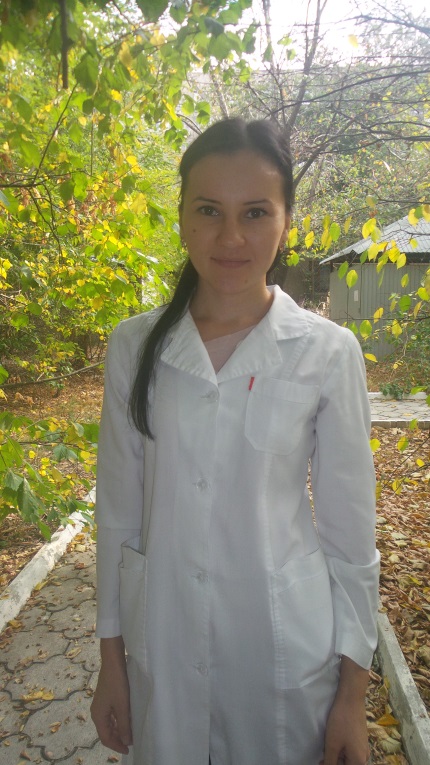 должностьпреподавательученая степень-ученое звание-№п/пГод окончанияОфициальное названиеучебного заведенияСпециальность/направлениеКвалификация2.12015г	Казахский национальный медицинский университет им.С.Ж.АсфендияроваОбщая медицинаБакалавр медицины2.22017гЮКГФАОбщая медицинаВрач терапевт№ п/пПериод работы (годы)Официальное название организации, структурное подразделениеДолжность3.12017-2018гЮКМАМагистрант№п/пНазвание (ученая степень, специальность, тема)Место, год защиты6.1- Ғылыми бағыты: «Шымкент қаласы ер азаматтарының арасында миокард инфарктының дамуына климатық факторлардың әсері»-Ключевые слова, характеризующие область научных интересовкардиология